																Thema op reisDe zwemkleding: Zwemkleding is een naam voor kleding die gemaakt is om te dragen als je nat wordt, bijvoorbeeld bij zwemmen.Het badpak: kledingstuk dat vrouwen dragen om te zwemmen of te zonnenDe bikini: badpak dat bestaat uit een broekje en een bovenstukje.	De zwembroek: kledingstuk om in te zwemmen of te zonnen, vooral voor mannen .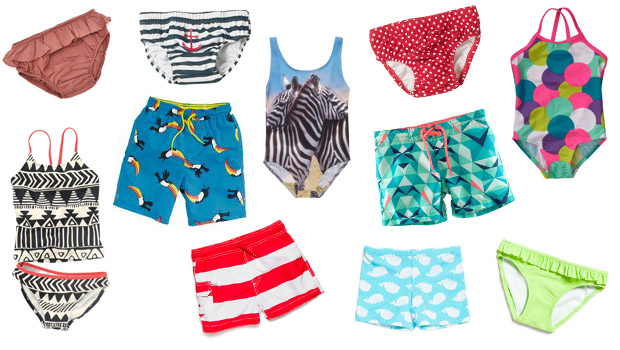 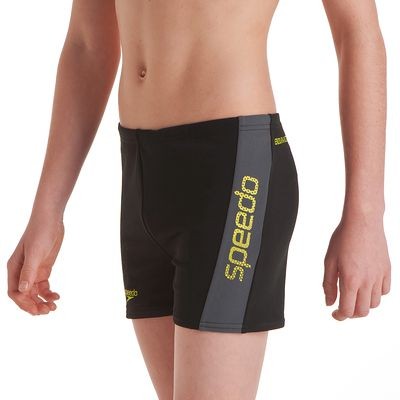 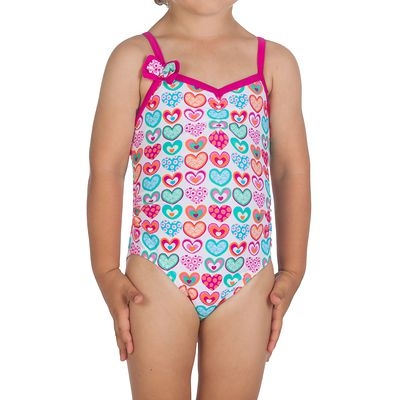 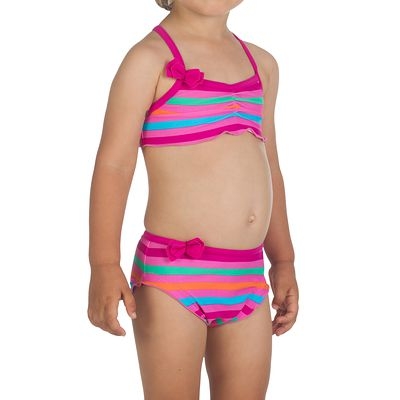 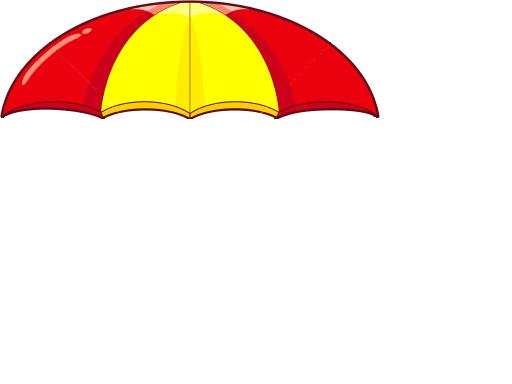 